INDIAN SCHOOL AL WADI AL KABIR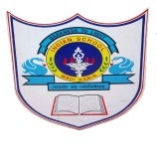 DEPARTMENT OF COMPUTER SCIENCEACADEMIC YEAR: 2015-2016: CLASS : XIISUBJECT: INFORMATICS PRACTICESANNUAL SYLLABUS PLANMonthNo. of working days/periodsWeekWeekNo. of periodsTopicQ.B./work sheetActivitiesMonthNo. of working days/periodsFromToNo. of periodsTopicQ.B./work sheetActivitiesApril 20154 Days 6th April 20159th April 20157Networking Academic Year BeginsApril 20155 Days12th April 201516th April 20159Open Source ConceptsApril 20155 Days19th April 201523rd April 20159Review of Java ControlsText Field, Button, Label,  Text AreaWorksheetApril 20155 Days26th April 201530th April 20159Review of Java Controls –  Check Box & Radio Button.WorksheetMay 20155 Days3rd May 20157th May 20159Unit Test IMay 20155 Days10th May 201514th May 20159Review of Java Controls –  Combo Box & List Box.May 20155 Days17th May 201521st May 20159OOP Concepts : Classes & Objects WorksheetMay 20156 Days24th May 201531st May 201511Inheritance & Libraries – JDBC/ODBC Connectivity – Review on MySQLWorksheetJune 20154 Days1st June 20154th June 20157RevisionJune 20155 Days7th June 201511th June 20159RevisionIT Project WorkAugust 20152 Days5th Aug 156th Aug 153IT Project ReviewAugust 20155 Days9th Aug 1513th Aug 159Web Application Development – URL, Web Server, Client/Server ConceptsAugust 20155 Days16th Aug 1520th Aug 159HTML based web pages tags, Creating & Accessing Static Pages - XMLHTML TagsAugust 20155 Days23rd Aug 1527th Aug 159RDBMS – MySQL – Review of Class XI topics – Database Transactions, Commit & Rollback commandsAugust 20154 Days30th Aug 152nd Sep 157Group By Clause, Group Functions – Distinct Clause, Null ValuesRDBMS – MySQL CommandsSeptember 20155 Days6th Sep 1510th Sep 159Displaying data from multiple tablesSeptember 20154 Days20th Sep 1523rd Sep 157Displaying data from multiple tables - Cartesian ProductMY SQL – Joining TablesSeptember 20155 Days27th Sep 151st Oct 159Creating table with Primary Key & Not Null constraintsOctober 20155 Days4th Oct 158th Oct 159Concept of Foreign Key, Desc CommandOctober 20155 Days11th Oct 1515th Oct 159Alter Command – Deleting and modifying data type & columnOctober 20155 Days18th Oct 1522nd Oct 159Alter Command – add / enable / drop constraints – Dropping a TableMy SQL – Revision WorksheetOctober 20155 Days25th Oct 1529th Oct 159IT ApplicationsIT ApplicationsNovember 20155 Days1st Nov 155th Nov 159Revision on My SQLNovember 20153 Days8th Nov 1510th Nov 155Revision on Communication Networks and Open Source TechnologyNovember 20155 Days15th Nov 1519th Nov 159Revision on Java Net Beans I and IITotal117 Days209